10 DOG BREEDS 1QUESTIONS10 DOG BREEDS 1QUESTIONS1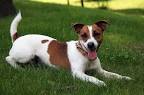 2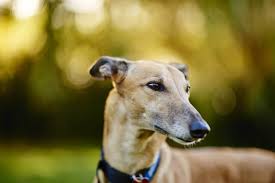 3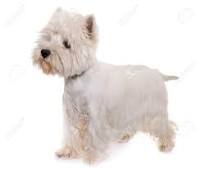 4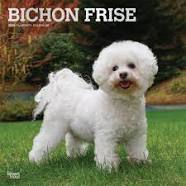 5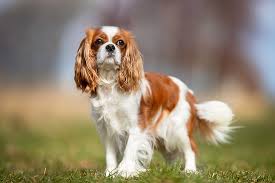 6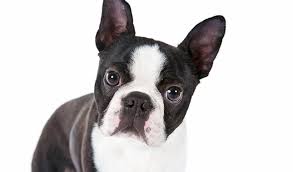 7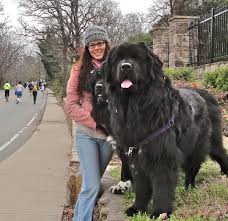 8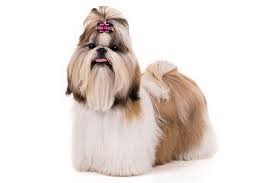 9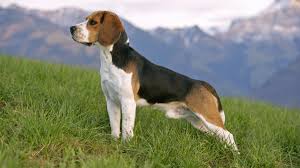 10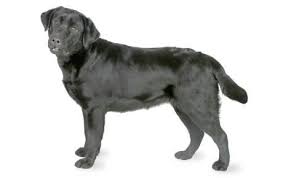 